大科技22－4312022年10月24日一般財団法人大阪科学技術センター拝啓　時下ますますご清祥のこととお慶び申し上げます。このたび、一般財団法人大阪科学技術センター エネルギー技術対策委員会では、下記の通り、講演会を開催させていただく運びとなりました。本講演会ではエネルギーの分野に造詣が深い方を講師としてお招きして、上記テーマについてご講演頂きます。「エネルギー危機の時代におけるレジリエンス強化」について知る、またとない機会になるかと存じますので、是非ご参加いただけますようお願い申し上げます。敬　具記１．日　　時：　2022年12月12日（月） 15：00～17：30２．場　　所： 会場（大阪科学技術センター4階401号室）およびオンライン開催（zoom）※コロナの状況によっては、完全オンラインとなる場合があります。３．定　　員：　会場45名、オンライン100名（zoom上限）４．プログラム【シンポジウム】（1）15：00-15：10　委員長挨拶（2）15：10-16：10（QA10分程度含む）講演①「今後の日本のエネルギー戦略　～　カーボンニュートラルの実現とエネルギー安全保障の強化に向けて　～」一般財団法人日本エネルギー経済研究所　理事長　寺澤　達也　氏（3）16：20-17：20（QA10分程度含む） 講演②「エネルギー情勢の変化と需要側ＣＮ政策に期待」 一般社団法人日本エレクトロヒートセンター　会長　内山　洋司　氏（4）17：30-18：30　　　　交流会（7Fレストラン）　※コロナの状況によっては中止となる場合があります。５．主　　催：(一財)大阪科学技術センター エネルギー技術対策委員会６．協　　賛（予定）：(一社)エネルギー・資源学会、(一社)近畿化学協会、(一社)日本電機工業会、(一社)燃料電池開発情報センター、(公社)化学工学会関西支部、(公社)化学工学会エネルギー部会、(公社)電気化学会関西支部、(公社)電気化学会電池技術委員会、 燃料電池実用化推進協議会７．参加費（消費税込）：　　　・OSTEC賛助会員、OSTEC研究会等会員、協賛団体会員：（企業）　8,000円　　　・一般参加：（企業）　10,000円、　大学･公的機関　5,000円　　　・エネルギー技術対策委員会　委員・委員企業、エネルギー技術対策委員会　研究会 会員・会員企業：無料８．交流会費：2,000円（当日、お支払いいただき、引き換えに領収書を発行いたします。）９．振込先：オンライン参加：参加お申込いただいた後、請求書のご送付または振込先をご連絡いたします。　　　 　　　 　　会場参加：当日、参加費をいただき、引き換えに領収書を発行いたします。10．申込み方法：１１月２５日（金）迄に、必要事項（会社・機関名、所属・役職名、貴名、会員資格、ご連絡先（講演資料の送付先）と共に、E-mail、もしくは下記FAX用紙にご記入の上お申し込み下さい。※E-mailの宛先　shima@ostec.or.jp（島袋行）11．お問い合せ先：　　　　　〒550-0004　大阪市西区靭本町1－8－4　        （一財）大阪科学技術センター　技術振興部 小路剛史・尾田友紀・島袋豊子　　　　　E-mail：shoji@ostec.or.jp、oda@ostec.or.jp、TEL：06-6443-5320 、FAX：06-6443-5319　◆大阪科学技術センター（〒550-0004　大阪府大阪市西区靱本町1-8-4）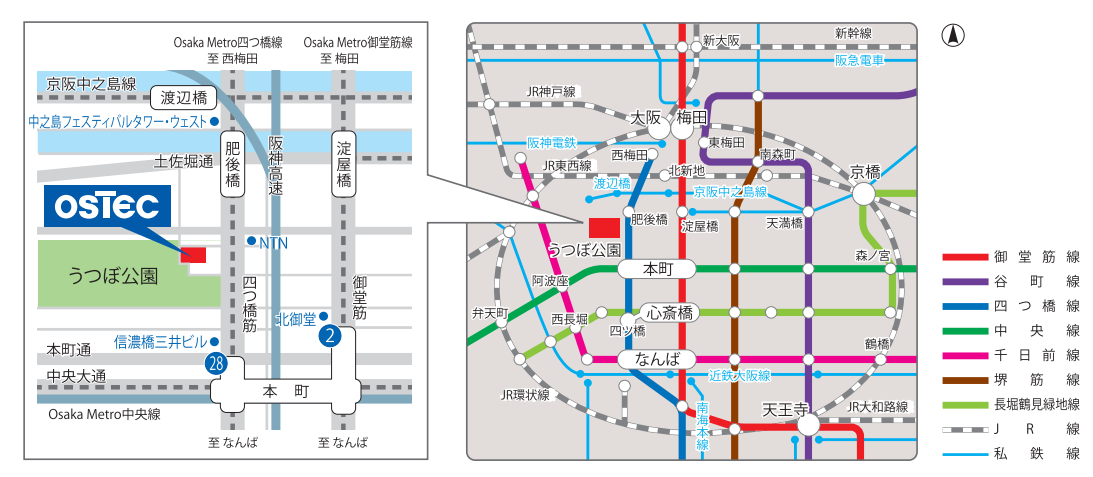 （一財）大阪科学技術センタ－　技術振興部エネルギー技術対策委員会 　事務局　島袋行ＦＡＸ：０６－６４４３－５３１９　　ＴＥＬ：０６－６４４３－５３２０　　エネルギー技術対策委員会　2022年度　主催講演会「日本における将来のエネルギーのあり方～エネルギー危機の時代におけるレジリエンス強化～」　参加申込書※主催講演会の講演資料をご記入いただきました住所またはE-mailへお送りいたしますので、必ずお届け先をご記入くださいますようお願いいたします。（住所、E-mailのご記入がない場合は、お届けできませんので、よろしくお願いいたします。）＜個人情報の取り扱いについて＞本申込書にご記入いただきました事項（一部または全部）は参加者名簿に記載し、講師ならびに部会関係者に提供させて頂きます。お申し出がない場合は、ご了承頂いたものとさせていただきます。なお、弊財団が取得した個人情報については、『プライバシーポリシー』に基づき、　適切に取り扱います。詳しくは、下記の弊財団ホームページをご覧ください。　http://www.ostec.or.jp/ostec_wp/pdf/privacy.pdf参加方法オンライン（zoom）・会場会員資格該当する区分に○印を記入下さい。１．エネルギー技術対策委員会委員、委員企業２．委員会下研究会　会員、会員企業３．OSTEC賛助会員または研究会等会員４．協賛団体会員５．その他一般参加交流会ご出席　　・　　ご欠席会員資格該当する区分に○印を記入下さい。１．エネルギー技術対策委員会委員、委員企業２．委員会下研究会　会員、会員企業３．OSTEC賛助会員または研究会等会員４．協賛団体会員５．その他一般参加フリガナ会員資格該当する区分に○印を記入下さい。１．エネルギー技術対策委員会委員、委員企業２．委員会下研究会　会員、会員企業３．OSTEC賛助会員または研究会等会員４．協賛団体会員５．その他一般参加氏名会員資格該当する区分に○印を記入下さい。１．エネルギー技術対策委員会委員、委員企業２．委員会下研究会　会員、会員企業３．OSTEC賛助会員または研究会等会員４．協賛団体会員５．その他一般参加氏名研究会等名協賛機関名上記区分３・４を選んだ方はご記入下さい。会社・機関名所属・役職名ご連絡先※（必須）住所：（〒　　　　　　　　　）TEL：E-mail：住所：（〒　　　　　　　　　）TEL：E-mail：住所：（〒　　　　　　　　　）TEL：E-mail：